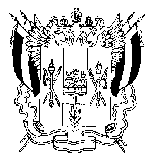  АДМИНИСТРАЦИЯ КРАСНООКТЯБРЬСКОГО  СЕЛЬСКОГО ПОСЕЛЕНИЯ              ВЕСЕЛОВСКОГО РАЙОНА РОСТОВСКОЙ ОБЛАСТИПОСТАНОВЛЕНИЕ«03» сентября 2018 г.                        № 65                              х.Красный ОктябрьО добавлении информации в ФИАС     В  соответствии  Федеральным законом № 131-ФЗ от 06.10.2003 «Об общих принципах организации местного самоуправления в Российской Федерации, Уставом МО «Краснооктябрьское сельское поселение», проведенной инвентаризацией, в связи с упорядочением адресной системы Краснооктябрьского сельского поселенияПОСТАНОВЛЯЮ:1. Добавить адреса объектов адресации Краснооктябрьского сельского поселения в Федеральной информационной адресной системе, согласно приложению 1.2. Опубликовать настоящее постановление на официальном сайте Администрации Краснооктябрьского сельского поселения в сети Интернет.  3. Настоящее постановление вступает в силу со дня его подписания.4. Контроль за исполнением настоящего постановления оставляю за собой.Глава АдминистрацииКраснооктябрьскогосельского  поселения                                                                  О.И. КурицаПриложение 1 к постановлению Администрации Краснооктябрьского сельского поселенияот 03.09.2018 № 65                     Глава Администрации                     Краснооктябрьского                      сельского поселения                                                                                                                                     О.И. Курица ОбъектадресацииКадастровыйномерНаименованиеНаименованиеНаименованиеНаименованиеНаименованиеНаименованиеНаименованиеНаименованиеНаименованиеОбъектадресацииКадастровыйномерстранысубъектамуниципального районасельского поселениянаселённого пунктаУлицы, переулкидома квартирыЗУСооружение61:06:0030208:94Российская ФедерацияРостовскаяобластьВеселовскийрайонКраснооктябрьскоесельское поселениехутор Казачийул.Центральная2АСооружение61:06:0030204:71Российская ФедерацияРостовскаяобластьВеселовскийрайонКраснооктябрьскоесельское поселениехутор Казачийул.Школьная20БЗемельный участок61:06:0030208:97Российская ФедерацияРостовскаяобластьВеселовскийрайонКраснооктябрьскоесельское поселениехутор Казачийул.Центральная2АЗемельный участокРоссийская ФедерацияРостовскаяобластьВеселовскийрайонКраснооктябрьскоесельское поселениехутор Казачийул.Школьная20Б